 COMMUNIQUÉ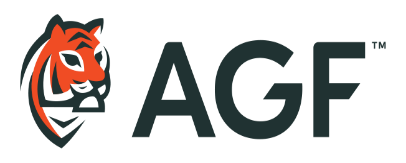 AGF annonce des changements visant à améliorer ses gammes de produitsIl s’agit notamment de réductions de frais de gestion, d’un changement concernant l’un des gestionnaires de portefeuille et de modifications aux cotes de risque.Toronto, le 11 décembre 2017 Placements AGF Inc. (AGF) a annoncé aujourd’hui des changements visant à améliorer ses gammes de produits.« À AGF, nous revoyons constamment nos gammes afin de veiller à offrir des prix concurrentiels, tout en répondant aux besoins de nos clients en matière de produits », a déclaré Florence Narine, vice-présidente principale, Produits, Placements AGF Inc.Il s’agit de réductions de frais, de modifications aux cotes de risque, du lancement d’une nouvelle série et d’un changement concernant l’un des gestionnaires de portefeuille.Réduction de frais de gestion AGF est déterminée à offrir aux investisseurs des produits performants, moyennant des prix concurrentiels. Par conséquent, la société a décidé de modifier les frais de gestion au sein de ses gammes. À compter du 11 décembre 2017, nous réduirons les frais de gestion de 23 fonds AGF. Ces réductions, de 5 à 35 points de base, concerneront les séries OPC et F du Fonds Sélect mondial AGF, du Fonds d’obligations à rendement global AGF, de la Catégorie Obligations à rendement global AGF, de la Catégorie Secteurs américains AGF, de même que certains fonds de nos séries destinées aux particuliers bien nantis (séries Q ou W), y compris toutes nos solutions Éléments AGF. « Nous croyons que ces réductions auront des répercussions positives pour les porteurs de parts AGF, car elles leurs donneront accès à des frais moins élevés et à une plateforme entièrement intégrée, composée de solutions d’investissements de qualité et diversifiés », a ajouté Mme Narine.Modifications aux cotes de risqueAGF modifie la cote de risque associée à 13 de ses fonds. Onze cotes seront revues à la baisse et deux à la hausse.Ces changements ont été adoptés afin d’assurer la conformité avec la méthode de classification du risque pour les OPC, établie par les Autorités canadiennes en valeurs mobilières (ACVM) et entrée en vigueur le 1er septembre 2017. Auparavant, AGF appliquait une méthode de classification du risque fondée sur celle recommandée par L’Institut des fonds d’investissement du Canada. Aucun changement important n’a été apporté aux objectifs de placement, à la stratégie d’investissement ou à la gestion des fonds en gestion. Lancement de la série IEn janvier 2018, AGF élargira sa gamme de séries de fonds institutionnels et lancera 16 produits au sein de la série I. Elle multipliera ainsi les moyens offerts aux investisseurs institutionnels d’accéder aux fonds AGF.Les fonds suivants seront admissibles à compter du 11 décembre 2017 et seront lancés en janvier 2018 (y compris trois séries destinées à la clientèle institutionnelle déjà admissibles).AGF iQ sera co-gestionnaire du Fonds canadien de dividendes de grandes capitalisations AGF et de la Catégorie correspondantePar l’intermédiaire de Gestion de placements Highstreet, la société AGF iQ Gestion de l’actif assumera la gestion de la portion d’actions canadiennes au sein du Fonds canadien de dividendes de grandes capitalisations AGF, de même que de la Catégorie canadienne Dividendes de grandes capitalisations AGF. À compter d’aujourd’hui, elle remplace dans ce rôle la société Gestion de placements Connor, Clark & Lunn Ltée.« Nous sommes fiers de disposer des ressources nécessaires pour gérer cette stratégie à l’interne, a déclaré Kevin McCreadie, président et chef des investissements de Placements AGF Inc. Ce changement reflète la croissance et l’évolution que suit notre société. Nous disposons du personnel approprié pour apporter discipline et stabilité à nos processus d’investissement, et ce, dans le but de fournir des résultats constants et reproductibles qui répondent davantage aux attentes des investisseurs. »AGF iQ Gestion de l’actif constitue la plateforme d’investissement quantitatif d’AGF appuyée d’une équipe pluridisciplinaire aux compétences variées, qui réunit les spécialités complémentaires des professionnels de l’investissement issus d’AGF et de ses sociétés affiliées, Gestion de placements Highstreet (Highstreet) et FFCM, LLC (FFCM).L’historique de Highstreet reflète ses solides compétences en gestion de mandats axés sur les titres canadiens à dividendes, y compris les fonds d’AGF versant des dividendes. Sa méthode de recherche exclusive a produit des revenus constants et supérieurs à ceux de l’indice de référence et une protection en cas de baisse.À partir d’un objectif et d’une stratégie similaires, le Fonds canadien de dividendes de grandes capitalisations AGF et la Catégorie canadienne Dividendes de grandes capitalisations AGF seront gérés par Stephen Duench et Mark Stacey, de même que par Stephen Way, qui est responsable de la portion d’actions mondiales. Celle-ci reste inchangée.Au sujet de La Société de Gestion AGF LimitéeFondée en 1957, La Société de Gestion AGF Limitée (AGF) est une société de gestion de placements diversifiés à l’échelle mondiale qui gère des actifs pour des clients de détail et institutionnels, de même que des actifs non traditionnels et des avoirs de particuliers bien nantis. En tant que société indépendante, AGF apporte de la discipline en offrant l’excellence en matière de gestion de placements et en procurant à la clientèle une expérience exceptionnelle. La gamme de solutions d’investissement diverses d’AGF s’étend à l’échelle mondiale à une vaste clientèle, depuis les conseillers financiers jusqu’aux investisseurs particuliers et aux investisseurs institutionnels comprenant des caisses de retraite, des programmes d’entreprises, des fonds souverains, des fonds de dotation et des fondations.AGF a des bureaux et des équipes de service de l’exploitation et de service à la clientèle sur place en Amérique du Nord, en Europe et en Asie. Avec un actif géré d’environ 37 milliards de dollars, AGF offre ses produits et services à plus d’un million d’investisseurs. AGF est inscrite à la Bourse de Toronto sous le symbole « AGF.B ».Les représentants des médias peuvent communiquer avec la personne suivante pour de plus amples renseignements :Amanda MarchmentDirectrice, Service des communications de l’entreprise416-865-4160amanda.marchment@agf.com FondsSérie QSérie WSolutions géréesSolutions géréesSolutions géréesPortefeuille Éléments Équilibré AGF0,80 % à 0,70 %0,80 % à 0,70 %Catégorie Portefeuille Éléments Équilibré AGF0,80 % à 0,70 %0,80 % à 0,70 %Portefeuille Éléments Conservateur AGF0,80 % à 0,70 %0,80 % à 0,70 %Catégorie Portefeuille Éléments Conservateur AGF0,80 % à 0,70 %0,80 % à 0,70 %Portefeuille Éléments Mondial AGF0,90 % à 0,80 %0,90 % à 0,80 %Catégorie Portefeuille Éléments Mondial AGF0,90 % à 0,80 %0,90 % à 0,80 %Portefeuille Éléments Croissance AGF0,90 % à 0,70 %0,90 % à 0,70 %Catégorie Portefeuille Éléments Croissance AGF0,90 % à 0,70 %0,90 % à 0,70 %Portefeuille Éléments Rendement AGF0,80 % à 0,70 %0,80 % à 0,70 %Catégorie Portefeuille Éléments Rendement AGF0,80 % à 0,70 %0,80 % à 0,70 %FondsSérie QSérie WFonds d’actions mondialesFonds d’actions mondialesFonds d’actions mondialesCatégorie mondiale de dividendes AGF1,00 % à 0,90 %1,00 % à 0,90 %Fonds mondial de dividendes AGF1,00 % à 0,90 %1,00 % à 0,90 %Catégorie Actions mondiales AGF1,00 % à 0,90 %1,00 % à 0,90 %Fonds d’actions mondiales AGF1,00 % à 0,90 %1,00 % à 0,90 %Fonds de titres à revenu fixe mondiauxFonds de titres à revenu fixe mondiauxFonds de titres à revenu fixe mondiauxFonds de revenu à taux variable AGF1,00 % à 0,80 %1,00 % à 0,80 %Fonds d’obligations mondiales convertibles AGF0,95 % à 0,80 %0,95 % à 0,80 %Fonds d’actions américainesFonds d’actions américainesFonds d’actions américainesCatégorie Croissance américaine AGF1,00 % à 0,90 %1,00 % à 0,90 %Fonds spécialisésFonds spécialisésFonds spécialisésFonds de répartition flexible de l’actif AGF1,00 % à 0,85 %1,00 % à 0,85 %Fonds d’actions mondiales Croissance durable AGF1,00 % à 0,90 %1,00 % à 0,90 %FondsSérie QSérie WFonds d’actions mondialesFonds d’actions mondialesFonds d’actions mondialesFonds Sélect mondial AGF2,35 % à 2,00 %-Fonds de titres à revenu fixe mondiauxFonds de titres à revenu fixe mondiauxFonds de titres à revenu fixe mondiauxCatégorie Obligations à rendement global AGF1,50 % à 1,45 %0,90 % à 0,75 %Fonds d’obligations à rendement global AGF1,50 % à 1,45 %0,90 % à 0,75 %Fonds d’actions américainesFonds d’actions américainesFonds d’actions américainesCatégorie Secteurs américains AGF2,20 % à 2,00 %1,20 % à 1,00 %Nom du fondsNiveau de risque précédentNouveau niveau de risqueFonds canadien de petites capitalisations AGFÉlevéMoyen à élevéPortefeuille Éléments Conservateur AGFFaible à moyenFaibleCatégorie Portefeuille Éléments Conservateur AGFFaible à moyenFaiblePortefeuille Éléments Croissance AGFMoyenFaible à moyenCatégorie Portefeuille Éléments Croissance AGFMoyenFaible à moyenFonds des marchés émergents AGFÉlevéMoyen à élevéFonds d’obligations mondiales convertibles AGFFaibleFaible à moyenCatégorie Ressources mondiales AGFÉlevéMoyen à élevéFonds Sélect mondial AGFMoyen à élevéMoyenFonds d’actions mondiales Croissance durable AGFMoyenMoyen à élevéFonds d’obligations à rendement élevé AGFFaible à moyenFaibleCatégorie Obligations à rendement global AGFFaible à moyenFaibleFonds d’obligations à rendement global AGFFaible à moyenFaibleo    Catégorie Ressources mondiales AGFo    Fonds canadien de dividendes de grandes capitalisations AGFo    Fonds canadien de petites capitalisations AGFo    Fonds de titres canadiens AGFo    Fonds de revenu diversifié AGFo    Fonds de revenu de dividendes AGFo    Fonds d’actions EAEO AGFo    Fonds d’obligations des marchés émergents AGFo    Fonds des marchés émergents AGFo    Fonds de revenu fixe Plus AGFo    Fonds d’obligations mondiales AGFo    Fonds d’actions mondiales AGFo    Fonds d’obligations à rendement élevé AGFo    Fonds de revenu mensuel élevé AGFo    Fonds d’obligations à rendement global AGFo    Fonds de revenu traditionnel AGF